
Устьянский муниципальный округ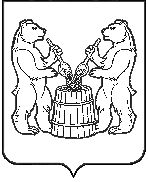 Архангельской областиСОБРАНИЕ ДЕПУТАТОВПервого созыва Четырнадцатая сессияРЕШЕНИЕВ соответствии с частью 2 статьи 9 Федерального закона от 18 декабря 1997 года № 152-ФЗ «О наименованиях географических объектов», статьей 37 областного закона от 23 сентября 2009 года № 65-5-ОЗ «Об административно-территориальном устройстве Архангельской области», Собрание депутатов Устьянского муниципального округа            Р Е Ш А Е Т:Одобрить предложение главы Устьянского муниципального округа Архангельской области о переименовании расположенных на территории Устьянского муниципального округа Архангельской области следующих сельских населенных пунктов:деревни Веригинская (ранее входившей в состав сельского поселения «Ростовско-Минское» Устьянского муниципального района Архангельской области) в деревню Курицыно;деревни Дубровская (ранее входившей в состав сельского поселения «Ростовско-Минское» Устьянского муниципального района Архангельской области) в деревню Дуброва;деревни Захаровская (ранее входившей в Ростовский сельсовет, затем в состав сельского поселения «Ростовско-Минское» Устьянского муниципального района Архангельской области) в деревню Боталовская;деревни Исаковская (ранее входившей в состав сельского поселения «Березницкое» Устьянского муниципального района Архангельской области) в деревню Малая Исаковская;деревни Исаковская (ранее входившей в Минский сельсовет, затем в состав сельского поселения «Ростовско-Минское» Устьянского муниципального района Архангельской области) в деревню Исаково.Направить настоящее решение в Архангельской областное Собрание депутатов.Настоящее решение вступает в силу со дня его официального опубликования.Председатель Собрания депутатов Устьянского муниципального округа                                                                      Ю.Б. Пачина Глава Устьянского муниципального округа                                                            С.А. Котлов(165210 Архангельская область, Устьянский район п. Октябрьский, ул. Комсомольская д.7  тел/факс 5-12-75 e-mail: sdepust@mail.ru)от 22  марта  2024 года№ Об одобрении предложения             о переименовании населенных пунктов, расположенных             на территории Устьянского муниципального округа Архангельской области